МУНИЦИПАЛЬНОЕ ОБРАЗОВАНИЕ ТАЗОВСКОГО РАЙОНАМуниципальное казенное дошкольное образовательное учреждениеДетский сад «Северяночка»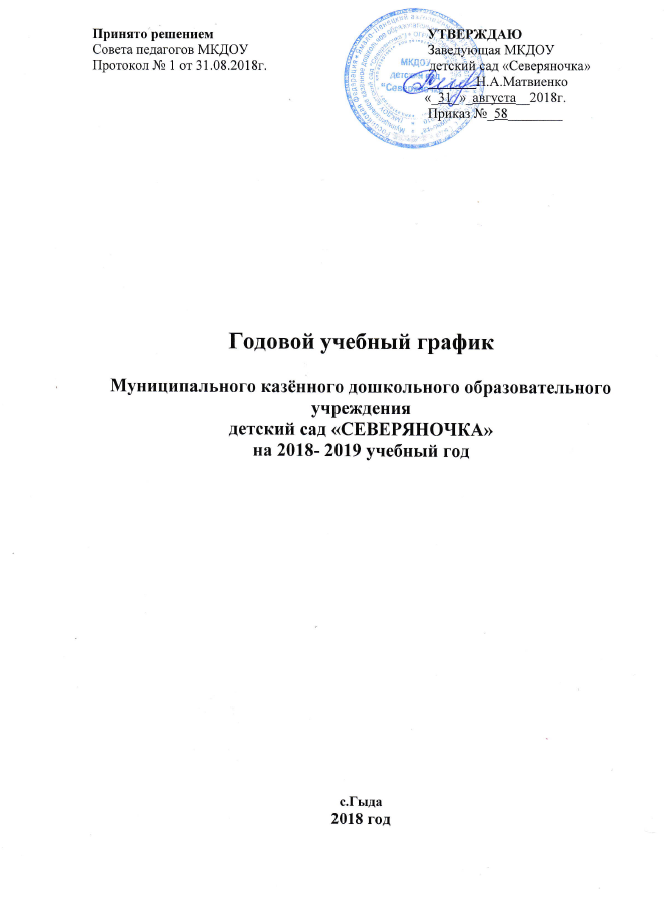 Принято на педагогическом совете							                              Утверждаю:от   31.08.   2018 г.  протокол №_1__								                            Заведующая МКДОУ												                            детский сад «Северяночка»												                            ___________Н.А.Матвиенко                            «_____»___________2018г.                            Приказ №_____________.Рабочая программа кружковой работыпо гражданско-патриотическому воспитанию«Я рожден в России»для детей 5-7 лет старшей, подготовительной групп2018-2020 годСоциальный педагог: Кубкиной Татьяны Борисовныс.ГыдаСОДЕРЖАНИЕ РАБОЧЕЙ ПРОГРАММЫ.Раздел 1. Целевой раздел……………………………………………………………………………………….…..........................................................31.1.Пояснительная записка ………………………………………………………………………………….…………....................................................31.1.1. Нормативные документы…………………………………………………………………………………………………………………………...31.1.2. Цели и задачи программы…………………………………………………………………………………..…………............................................41.1.3. Принципы и подходы к формированию программы……………………………………………………………...................................................51.1.4. Возрастные и индивидуальные особенности контингента детей………………………………………………..………………………………81.2.1. Планируемые результаты освоения Программы …………………………………………………………………………………...…………121.2.2. Особенности проведения мониторинга педагогического процесса……………………………………………………………………………13Раздел 2. Содержательный раздел …………………………………............................................................................................................................142.1. Перспективное комплексно - тематическое планирование старшей группы……………………………………………………………………142.2. Перспективное комплексно - тематическое планирование подготовительной группы………………………………………………………...19  2.3. Специфика национально-культурных, демографических и климатических условий…………………………………………………………..232.4. Психолого-педагогические условия реализации программы……………………………………………………………………………………..24Раздел 3. Организационный раздел:………………………………………………………………………………………………………………….253.1. Сетка НОД……………………………………………………………………………………………………………………………………………253.2. Формы организации образовательного процесса………………………………………………………………………………………………….253.3. Особенности организации развивающей предметно-пространственной среды………………………………………………………………...263.4. Методическое обеспечение Программы…………………………………………………………………………………………………………...31Приложения……………………………………………………………………………………………………………………………………………….32Мониторинг нравственно-патриотического воспитания дошкольников……………………………………………………………………………..33Раздел  1. Целевой раздел1.1.Пояснительная записка1.1.1.Рабочая программа основывается на следующие нормативно-правовые документы:Конвенция ООН о правах ребенкаФедеральный закон от 29.12.2012 № 273-ФЗ «Об образовании в Российской Федерации».Приказ Министерства образования и науки Российской Федерации № 1155 от 17.10.2013 «Об утверждении федерального образовательного стандарта дошкольного образования».Приказ Министерства образования и науки Российской Федерации от 30.08.2013 № 1014 «Об утверждении порядка организации и осуществления образовательной деятельности по основным общеобразовательным программам – образовательным программам дошкольного образования» (Зарегистрировано в Минюсте России 26.09.2013 № 30038)СанПиН 2.4.1.3049-13 «Санитарно эпидемиологические требования к устройству, содержанию и организации режима работы дошкольных образовательных организаций». Приказ Минобрнауки России от 20.09.2013 г. № 1082 «Об утверждении Положения о психолого-медико-педагогической комиссии»Типовое положение о дошкольном образовательном учреждении, утвержденным Приказом Министерства образования и науки Российской Федерации от 27.10.2011г. № 2562Концепция содержания непрерывного образования (дошкольное начальное звено).Устав МКДОУ детский сад «Северяночка»Основная общеобразовательная программа Муниципального бюджетного дошкольного образовательного учреждения детский сад «Северяночка» на 2014-2018 годы, утвержденная 29.08.2014 г.Проблема патриотического воспитания подрастающего поколения сегодня одна из наиболее актуальных. Принята государственная программа «Патриотическое воспитание граждан Российской Федерации», ориентированная на все социальные слои и возрастные группы граждан России. В связи с этим заметно активизировалась работа исследователей и дошкольных образовательных учреждений, одна за другой стали проводиться научно-практические конференции по вопросам патриотического воспитания детей. В рамках федеральных государственных требовании у детей старшего дошкольного возраста направление гражданско-патриотическое  воспитание входит в область «Социализация» социально-личностного направления развития детей. Старший дошкольник должен, быть сориентирован на:Патриотизм - любовь к, своему народу, к своей малой родине,  служение Отечеству;Социальную солидарность – свобода личное и национальная,  доверие к людям, институтам государства и гражданского общества, справедливость, милосердие, честь, достоинство;Гражданственность – служение Отечеству, правовое государство, гражданское общество, закон и правопорядок, поликультурный мир, свобода совести и вероисповедание. Таким образом, применительно к ребенку 6-7 определяется, как потребность участвовать во всех делах на благо семьи, детского сада, родного города, Родины, представителей живой природы, наличие у детей таких качеств, как сострадание, сочувствие, чувство собственного достоинства и осознание себя частью окружающего мира. 1.1.2. Цель и задачи  данной программы:Цель программы – воспитание гражданина и патриота своей страны; формирование нравственных ценностей, любви к своему краю, селу, семье и дому через возрождение исторической памяти и народной культуры. Формирование социально-активной личности.Задачи:формирование чувства национальной гордости, гражданского достоинства;воспитание любви к Отечеству, своему народу, готовности к его защите;освоение ребенком общечеловеческих ценностей — культурных, моральных, социальных, лежащих в основе разных цивилизаций и не чуждых другим народам.1.1.3. Принципы и подходы к формированию  программыПринцип развивающего образования – обогащение (амплификация) детского развития. Принцип научной обоснованности и практической применимости – содержание соответствует базовым положениям возрастной психологии и дошкольной педагогики.Принцип полноты, необходимости и достаточности – позволяет решать поставленные цели и задачи на необходимом и достаточном материале, максимально приближаться к разумному «минимуму», предполагает сотрудничество ДОУ и семей воспитанников.Принцип системности и непрерывности:  полноценное проживание ребёнком всех этапов детства,наличие единых линий развития и воспитания для детей всех возрастных категорий в   ДОУ,взаимосвязь  и преемственность всех ступеней дошкольного образования в ДОУ,Принцип интеграции образовательных областей в соответствии с возрастными возможностями и особенностями детей, а также спецификой этих областей.Принцип комплексно-тематического построения образовательного процесса – использование разнообразных форм работы с детьми, обусловленных возрастными особенностями.Формирование Программы  основано на следующих подходах:1. Личностно-ориентированные подходы:содействие и сотрудничество детей и взрослых, признание ребёнка полноценным участником (субъектом) образовательных отношений, разностороннее, свободное и творческое развитие каждого ребёнка, реализация их природного потенциала,  обеспечение комфортных, бесконфликтных и безопасных условий развития воспитанников. целостное развитие дошкольников и готовность личности к дальнейшему развитию,  поддержка инициативы детей в различных видах деятельности,  психологическая защищённость ребёнка, обеспечение эмоционального комфорта, создание условий для самореализации,развитие ребёнка в соответствии с его склонностями, интересами и возможностями, создание условий для воспитания и обучения каждого воспитанника с учётом индивидуальных особенностей его развития (дифференциация и индивидуализация).2. Системно-деятельные подходы:построение образовательной деятельности на основе индивидуальных особенностей каждого ребёнка, при котором сам ребёнок становится активным в выборе содержания своего образования, становится субъектом образования, формирование познавательных интересов и познавательных действий ребёнка в различных видах деятельности,  организация детской деятельности, в процессе которой они самостоятельно делают «открытия», узнают новое путём решения проблемных задач,креативность – «выращивание» у воспитанников способности переносить полученные знания в ситуации самостоятельной деятельности, инициировать  и поощрять потребность детей самостоятельно находить решения нестандартных задач и проблемных ситуаций,овладение культурой – приобщение детей к социокультурным нормам, традициям семьи, общества, государства, обеспечить способность ребёнка ориентироваться в мире и действовать (или вести себя) в соответствии с интересами и ожиданиями других людей, социальных групп, общества и человечества в целом.Для реализации основных направлений  рабочей программы первостепенное значение имеют:•  забота о здоровье, эмоциональном благополучии и своевременном всестороннем развитии каждого ребенка;• создание в группах атмосферы гуманного и доброжелательного отношения ко всем воспитанникам, что позволит растить их общительными, добрыми, любознательными, инициативными, стремящимися к самостоятельности и творчеству;•  максимальное использование разнообразных видов детской деятельности, их интеграция в целях повышения эффективности образовательного процесса;• творческая организация (креативность) воспитательно-образовательного процесса;•  вариативность использования образовательного материала, позволяющая развивать творческие способности в соответствии с интересами и наклонностями каждого ребенка;• уважительное отношение к результатам детского творчества;• единство подходов к воспитанию детей в условиях дошкольного образовательного учреждения и семьи;• координация подходов к воспитанию детей в условиях ДОУ и семьи. Обеспечение участия семьи в жизни групп детского сада и дошкольного учреждения в целом; Содержание распределено по основным направлениям: По каждому направлению определены программные задачи интегрируемых направлений и целевые ориентиры детского развития.Результатами осуществления программы являются:первичность, главенство семейного воспитания по сравнению с общественным, где ведущая роль в решении педагогических задач принадлежит родителям ребенка, его семье;построение жизни группы детей по принципам большой семьи, которая как бы продолжает семью самого ребенка, возрождая тем самым исконно русскую традицию организации детской среды, где ребенок находится в постоянном общении с детским коллективом;естественный переход детей – дошкольников к школьному обучению       Рабочая программа построена на системе воспитания старших дошкольников, которая ориентирована на личностные, индивидуальные, возрастные особенности ребенка, а в целом удовлетворяла бы запросы и родителей и взрослых.Концепция программы– найти признание и отклик в сердце ребенка, быть понятной и созвучной детской природе, стать путеводной звездочкой для ребенка в дошкольном детстве.Главным приоритетом рабочей программы является укрепление здоровья, обеспечение благоприятных условий для развития всех детей, уважение прав ребенка на сохранение своей индивидуальности. Важными компонентами программы и педагогического процесса в соответствии в ней являются построение режима и место игры в детском саду, гигиенические условия организации жизни, профилактика заболеваний.Содержание программы представлено в виде раскрытия целей и задач воспитания и обучения, направлений педагогической деятельности, перечня тем занятий: порядок ознакомления с конкретным содержанием на каждом этапе работы с детьми, с учетом режима пребывания в детском саду, времени года.Данная программа позволяет  обеспечить гармоническое, всестороннее развитие личности ребенка с учетом его индивидуальных и психофизических особенностей.1.1.4.Возрастные и индивидуальные особенности  контингента детей старшего дошкольного возраста. Старшая группа.Ребёнок 5—6 лет стремится познать себя и другого человека как представителя общества, постепенно начинает осознавать связи и зависимости в социальном поведении и взаимоотношениях людей.В этом возрасте в поведении дошкольников происходят качественные изменения — формируется возможность саморегуляции, дети начинают предъявлять к себе те требования, которые раньше предъявлялись им взрослыми. Так они могут, не отвлекаясь на более интересные дела, доводить до конца малопривлекательную работу (убирать игрушки, наводить порядок в комнате и т.п.). Это становится возможным благодаря осознанию детьми общепринятых норм и правил поведения и обязательности их выполнения.В возрасте от 5 до 6 лет происходят изменения в представлениях ребёнка о себе. Эти представления начинают включать не только характеристики, которыми ребёнок наделяет себя настоящего в данный отрезок времени, но и качества, которыми он хотел бы или, наоборот, не хотел бы обладать в будущем («Я хочу быть таким, как Человек-Паук», «Я буду, как принцесса» и т. д.). В них проявляются усваиваемые детьми этические нормы. В этом возрасте дети в значительной степени ориентированы на сверстников, большую часть времени проводят с ними в совместных играх и беседах, их оценки и мнения становятся существенными для них. Повышается избирательность и устойчивость взаимоотношений с ровесниками. Свои предпочтения дети объясняют успешностью того или иного ребёнка в игре.В этом возрасте дети имеют дифференцированное представление о своей гендерной принадлежности по существенным признакам (женские и мужские качества, особенности проявления чувств, эмоций, специфика гендерного поведения).Существенные изменения происходят в игровом взаимодействии, в котором существенное место начинает занимать совместное обсуждение правил игры. При распределении детьми этого возраста ролей для игры можно иногда наблюдать и попытки совместного решения проблем («Кто будет…?»). Вместе с тем согласование действий, распределение обязанностей у детей чаще всего возникает ещё по ходу самой игры. Усложняется игровое пространство (например, в игре «Театр» выделяются сцена и гримёрная). Игровые действия становятся разнообразными.Вне игры общение детей становится менее ситуативным. Они охотно рассказывают о том, что с ними произошло: где были, что видели и т. д. Дети внимательно слушают друг друга, эмоционально сопереживают рассказам друзей.Более совершенной становится крупная моторика. Ребёнок этого возраста способен к освоению сложных движений: может пройти по неширокой скамейке и при этом даже перешагнуть через небольшое препятствие; умеет отбивать мяч о землю одной рукой несколько раз подряд. Уже наблюдаются различия в движениях мальчиков и девочек (у мальчиков — более порывистые, у девочек — мягкие, плавные, уравновешенные), в общей конфигурации тела в зависимости от пола ребёнка.К пяти годам дети обладают довольно большим запасом представлений об окружающем, которые получают благодаря своей активности, стремлению задавать вопросы и экспериментировать. Ребёнок этого возраста уже хорошо знает основные цвета и имеет представления об оттенках (например, может показать два оттенка одного цвета: светло-красный и тёмно-красный). Дети шестого года жизни могут рассказать, чем отличаются геометрические фигуры друг от друга. Для них не составит труда сопоставить между собой по величине большое количество предметов: например, расставить по порядку семь—десять тарелок разной величины и разложить к ним соответствующее количество ложек разного размера. Возрастает способность ребёнка ориентироваться в пространстве.Внимание детей становится более устойчивым и произвольным. Они могут заниматься не очень привлекательным, но нужным делом в течение 20— 25 мин вместе со взрослым. Ребёнок этого возраста уже способен действовать по правилу, которое задаётся взрослым. Объём памяти изменяется не существенно, улучшается её устойчивость. При этом для запоминания дети уже могут использовать несложные приёмы и средства.В 5—6 лет ведущее значение приобретает наглядно-образное мышление, которое позволяет ребёнку решать более сложные задачи с использованием обобщённых наглядных средств (схем, чертежей и пр.) и обобщённых представлений о свойствах различных предметов и явлений. Возраст 5—6 лет можно охарактеризовать как возраст овладения ребёнком активным (продуктивным) воображением, которое начинает приобретать самостоятельность, отделяясь от практической деятельности и предваряя её. Образы воображения значительно полнее и точнее воспроизводят действительность. Ребёнок чётко начинает различать действительное и вымышленное.Действия воображения — создание и воплощение замысла — начинают складываться первоначально в игре. Это проявляется в том, что прежде игры рождается её замысел и сюжет. Постепенно дети приобретают способность действовать по предварительному замыслу в конструировании и рисовании.На шестом году жизни ребёнка происходят важные изменения в развитии речи. Для детей этого возраста становится нормой правильное произношение звуков. Дети начинают употреблять обобщающие слова, синонимы, антонимы, оттенки значений слов, многозначные слова. Словарь детей также активно пополняется существительными, обозначающими названия профессий, социальных учреждений (библиотека, почта, универсам, спортивный клуб и т. д.); глаголами, обозначающими трудовые действия людей разных профессий, прилагательными и наречиями, отражающими качество действий, отношение людей к профессиональной деятельности. Дети учатся самостоятельно строить игровые и деловые диалоги, осваивая правила речевого этикета, пользоваться прямой и косвенной речью; в описательном и повествовательном монологах способны передать состояние героя, его настроение, отношение к событию, используя эпитеты и сравнения.Круг чтения ребёнка 5—6 лет пополняется произведениями разнообразной тематики, в том числе связанной с проблемами семьи, взаимоотношений со взрослыми, сверстниками, с историей страны. Он способен удерживать в памяти большой объём информации, ему доступно чтение с продолжением.Повышаются возможности безопасности жизнедеятельности ребенка 5— 6 лет. Это связано с ростом осознанности и произвольности поведения, преодолением эгоцентрической позиции (ребёнок становится способным встать на позицию другого). Развивается прогностическая функция мышления, что позволяет ребёнку видеть перспективу событий, предвидеть (предвосхищать) близкие и отдалённые последствия собственных действий и поступков и действий и поступков других людей.В  старшем дошкольном возрасте освоенные ранее виды детского труда выполняются качественно, быстро, осознанно. Становится возможным освоение детьми разных видов ручного труда. В процессе восприятия художественных произведений, произведений музыкального и изобразительного искусства дети способны осуществлять выбор того (произведений, персонажей, образов), что им больше нравится, обосновывая его с помощью элементов эстетической оценки. Они эмоционально откликаются на те произведения искусства, в которых переданы понятные им чувства и отношения, различные эмоциональные состояния людей, животных, борьба добра со злом. Совершенствуется качество музыкальной деятельности. Творческие проявления становятся более осознанными и направленными (образ, средства выразительности продумываются и сознательно подбираются детьми). В продуктивной деятельности дети также могут изобразить задуманное (замысел ведёт за собой изображение).Подготовительная группа.  В сюжетно-ролевых играх дети седьмого года жизни начинают осваивать сложные взаимодействия людей, отражающие характерные значимые жизненные ситуации (свадьбу, болезнь, трудоустройство и т.д.).Игровые действия становятся более сложными, обретают особый смысл, который не всегда открывается взрослому. Игровое пространство усложняется. В нём может быть несколько центров, каждый из которых поддерживает свою сюжетную линию. Образы из окружающей жизни и литературных произведений, передаваемые детьми в изобразительной деятельности, становятся сложнее. Рисунки приобретают более детализированный характер, обогащается их цветовая гамма.  Более явными становятся различия между рисунками мальчиков и девочек. Мальчики охотно изображают технику, космос, военные действия и т.п. девочки обычно рисуют женские образы: принцесс, балерин, моделей. Дети подготовительной группы в значительной степени освоили конструирование из строительного материала. Они свободно владеют обобщёнными способами анализа, как изображений, так и построек; определяют их форму на основе сходства со знакомыми им объёмными предметами. В этом возрасте дети уже могут освоить сложные формы сложения из листа бумаги и придумывать собственные, но этому их нужно специально обучать.  Усложняется конструирование из природного материала. Детям уже доступны целостные композиции по предварительному замыслу, которые могут передавать сложные отношения, включать фигуры людей и животных в различных условиях.У детей продолжает развиваться восприятие, однако они не всегда могут одновременно учитывать несколько различных признаков. Развивается образное мышление.Продолжают развиваться навыки обобщения и рассуждения, но они в значительной степени ещё ограничиваются наглядными признаками ситуации.У детей продолжает развиваться речь: её звуковая сторона, грамматический строй, лексика. Развивается связная речь. В высказываниях детей отражаются как развивающий словарь, так и характер обобщений, формирующихся в этом возрасте. 1.2.1.Планируемые результаты освоения Программы Дети должны знать:Домашний адрес (испытывать любовь и привязанность к родному дому, семье, матери, детскому саду; дорожить своей семьей, домом; с удовольствием идти в детский сад);Место работы родителей (иметь представление о значимости их труда; испытывать гордость и уважение к труду взрослых; иметь посильные трудовые обязанности дома, в детском саду, нести ответственность за их выполнение);Место проживания: село, район, область; предприятия родного села и их значимость; символику села, достопримечательности области; климатические условия; флору и фауну села и области; крупные города области, а также находить их на карте; природоохранные мероприятия;Свою нацию, язык, традиции (должны гордиться своим народом, его достижениями); столицу нашей Родины – Москву (знать историю, достопримечательности, несколько крупных городов страны и показывать их на карте России, флаг, герб, гимн России);Представителей других национальности, населяющих нашу Родину (уважать их культуру и традиции);Природу родных мест, флору и фауну (необходимо научиться любоваться природой, бережно относиться к ней);Название планеты, на которой мы живем;Пять-шесть народов, живущих на Земле, их быт, традиции; климатические и природные условия некоторых стран; животных, которые там живут, и растения, которые там растут.1.2.2.Особенности проведения мониторинга педагогического процессаСистема мониторинга достижения детьми планируемых результатов освоения программы должна обеспечивать комплексный подход к оценке итоговых и промежуточных результатов освоения программы, позволять осуществлять оценку динамики достижений детей и включать описание  объекта, форм, периодичности и содержания мониторинга.
               В процессе мониторинга исследуется  интеллектуальные и личностные качества ребенка, путем наблюдений за ребенком, бесед.
               Периодичность мониторинга  2 раза в год,  обеспечивает возможность оценки динамики достижений детей, сбалансированность методов, не приводит к переутомлению воспитанников и не нарушает  ход образовательного процесса.
               Содержание мониторинга  тесно связано с образовательной программой обучения и воспитания детей.2.Содержательный раздел2.1. Перспективное комплексно - тематическое планирование работы с детьми старшей группы.2.2. Перспективное комплексно - тематическое планирование работы с детьми подготовительной группы.Региональный компонент так же является в МКДОУ обязательным  включение в воспитательно-образовательный процесс .Основной целью работы  является развитие духовно-нравственной культуры ребенка, формирование ценностных ориентаций средствами традиционной народной культуры родного края.Принципы работы:Системность и непрерывность.Личностно-ориентированный  гуманистический характер взаимодействия детей и взрослых. Свобода индивидуального личностного развития.Признание приоритета  ценностей внутреннего мира ребенка, опоры на позитивный внутренний потенциал развития ребенка.Принцип регионализации (учет специфики региона)В дошкольном возрасте формируются предпосылки гражданских качеств, представления о  человеке, обществе культуре. Очень важно привить в этом возрасте чувство любви и привязанности  к  природным и культурным ценностям родного края, так как именно на этой основе воспитывается патриотизм. Поэтому в детском саду в образовательном процессе используются разнообразные методы и формы  организации детской деятельности: народные подвижные игры и забавы, дидактические игры, слушание музыки,  наблюдения в природе, чтение детской литературы, знакомство с народно-прикладным искусством и др. 2.3. Специфика национально-культурных, демографических и климатических условий.Малая родина, каждый город хранит память о своих великих гражданах, рассказывает об основном роде деятельности его жителей, напоминает о военных триумфах россиян и гордится их победами, трудится и празднует, имеет свои обычаи и традиции. Приобщение детей старшего дошкольного возраста к родному краю будет успешным, если обеспечивается активная познавательная, игровая и художественная деятельность ребёнка. Использование форм и методов, вызывающих развитие эмоций и чувств детей по отношению к родному городу, способствует проявлению активной деятельностной позиции: непосредственное познание достопримечательностей родного города на прогулках и экскурсиях, чтение произведений детской литературы, в которой представлена художественно-эстетическая оценка родного края. Активная позиция детей обеспечивается созданием в группе уголка краеведения, в котором ребёнку предоставляется возможность действовать с картой города, рисовать, рассматривать книги и иллюстрации, создавать коллажи и макеты, играть с использованием макетов.Представление о малой родине является содержательной основой для осуществления разнообразной детской деятельности. Дошкольный возраст имеет основополагающее значение для социального становления личности в целом и для воспитания этнотоленрантности, поскольку, с одной стороны, ребёнок изначально толерантен, а с другой стороны, именно на ранних стадиях закладывается прочная база для будущих этнических и расовых предрассудков и конфликтов. Компонентами содержания социального развития старших дошкольников в поликультурном обществе становятся толерантность, патриотизм, гражданственность и этнотолерантность, которые формируются целенаправленно в педагогическом процессе ДОУ средствами вхождения ребёнка в культуру. В ДОУ  разработана система диагностирования по возрастным группам. Реализация регионального компонента не выделена в отдельную часть образовательного процесса, но в учебном плане учитывается и реализуется комплексно, в интеграции непосредственно образовательной деятельности и в совместной деятельности.2.4. Психолого-педагогические условия  реализации программы:1) уважение взрослых к человеческому достоинству детей, формирование и поддержка их положительной самооценки, уверенности в собственных возможностях и способностях;2) использование в образовательной деятельности форм и методов работы с детьми, соответствующих их возрастным и индивидуальным особенностям (недопустимость как искусственного ускорения, так и искусственного замедления развития детей);3) построение образовательной деятельности на основе взаимодействия взрослых с детьми, ориентированного на интересы и возможности каждого ребенка и учитывающего социальную ситуацию его развития;4) поддержка взрослыми положительного, доброжелательного отношения детей друг к другу и взаимодействия детей друг с другом в разных видах деятельности;5) поддержка инициативы и самостоятельности детей в специфических для них видах деятельности;6) возможность выбора детьми материалов, видов активности, участников совместной деятельности и общения;7) защита детей от всех форм физического и психического насилия;3.Организационный раздел3.1. СЕТКА НОД МКДОУ Детский сад «Северяночка»3.2. Формы организации образовательного процесса3.3. Особенности  организации развивающей   предметно-пространственной средыСреда – это окружающие социально-бытовые, общественные, материальные и духовные условия существования ребенка. Предметная среда выполняет ответственную функцию – она побуждает к игре, формирует воображение. Она как бы является материальной средой мысли ребенка.Построение предметной среды – это внешние условия педагогического процесса, позволяющие организовать самостоятельную деятельность ребенка, направленную на его саморазвитие под наблюдением взрослого. Среда должна выполнять образовательную, развивающую, воспитывающую стимулирующую, организационную, коммуникативные функции. Она должна работать на развитие самостоятельности и самодеятельности ребенка. Под самостоятельной деятельностью детей понимается: 1) свободная деятельность воспитанников в условиях созданной педагогами предметно-развивающей среды, обеспечивающая выбор каждым ребенком деятельности по интересам и позволяющая ему взаимодействовать со сверстниками или действовать индивидуально.Принципы построения- среда должна быть наполнена развивающим содержанием, соответствующим «зоне ближайшего развития»: в обстановку группы кроме предметов, предназначенных детям определенного возраста, должно быть включено приблизительно 15%  материалов ориентированных на более старший возраст;- знание особенностей детей посещающих группу: возраст, уровень развития, интересы, склонности, способности; учитывать особенности развития старшего дошкольника, развивать проявления «самости», размещать оборудование так, чтобы было удобно  организовать совместную и самостоятельную деятельность;- все предметы должны быть соразмерны росту, руке и физиологическим возможностям детей;- предоставление ребенку права видоизменять окружающую среду, вновь и вновь созидать ее в соответствии со вкусом и настроением;- размещение материалов должно быть функциональным, а не «витринным»;- каждый предмет должен выполнять информативную функцию об окружающем мире, стимулировать активность ребенка; - предоставление возможности свободной ориентации ребенка в пространстве (символы, стрелки);- учет половой дифференциации;- принцип интеграцииКомпоненты построения предметно-пространственной среды.Модель построения предметно-пространственной среды включает три компонента: предметное содержание, его пространственную организацию и изменение во времени. К наполнению развивающей среды (предметному содержанию) относятся: игры, предметы и игровые материалы, учебно-методические пособия, учебно-игровое оборудование.Пространственная организация.Желательно предусмотреть возможность трансформации и изменения расположения некоторых предметов мебели в центре по мере необходимости с помощью применения раздвижных перегородок-ширм, переносных матов, легко передвигаемой мебели-трансформера, использования пространствообразующих материалов.Для создания индивидуального комфорта каждому ребенку должно быть обеспечено личное пространство: кроватка со стульчиком, полка в стеллаже. Для активизации субъектных проявлений, создания условий для проявления собственного "Я", развития рефлексии и самооценки следует обеспечить возможность демонстрации собственных детских успехов.Важно создать в группе уютную естественную обстановку, гармоничную по цветовому и пространственному решению. Рекомендуется использовать светлые пастельные тона для оформления стен, подбирать мебель естественных оттенков. Желательно, чтобы предметы мебели гармонировали друг с другом, были оформлены в едином стиле.Зона обучения должна быть хорошо освещена, в ней размещаются столы. Расположение столов не должно копировать школьный подход - они располагаются по-разному: по кругу, буквой «П», «Т» т.е. так, чтобы педагог работал не «над», а «вместе» с детьми. За столами дети находятся только тогда, когда они выполняют определенную практическую работу. Предметная среда не должна быть самоцелью, не должна представлять собой «мертвую комбинацию» различного оборудования и материалов. Предметный мир должен обеспечить реализацию потребности ребенка в активной и разноплановой деятельности.Изменение во времени.В процессе проектирования среды важно продумать варианты ее изменения. Условно можно выделить следующие линии:времени (обновление пособий, обогащение центров новыми материалами и изменение организации пространства в течение года); освоенности (с ориентировкой на зону ближайшего развития детей и уже освоенного);стратегического и оперативного изменения (по мере решения конкретных задач и развертывания определенного вида деятельности).Особенности организации развивающей предметно-пространственной  среды в старшей и подготовительной группах.Предметно-развивающая среда организуется так, чтобы каждый ребенок имел возможность свободно заниматься любимым делом. Размещение оборудования по секторам (центрам развития) позволяет детям объединяться подгруппами по общим интересам: конструирование, рисование, ручной труд, театрально-игровая деятельность, экспериментирование. Обязательными в оборудовании являются материалы, активизирующие познавательную деятельность: развивающие игры, технические устройства и игрушки, модели, предметы для опытно-поисковой работы — магниты, увеличительные стекла, пружинки, весы, мензурки и прочее; большой выбор природных материалов для изучения, экспериментирования, составления коллекций.Необходимы материалы, учитывающие интересы мальчиков и девочек — как в труде, так и в игре. Например, мальчикам нужны инструменты для работы с деревом, девочкам — наборы для рукоделия. Для развития творческого замысла в игре девочкам потребуются предметы женской одежды, украшения, кружевные накидки, банты, сумочки, зонтики и прочее, мальчикам — детали военной формы, предметы обмундирования и вооружения рыцарей, русских богатырей, разнообразные технические игрушки. Важно иметь большое количество так называемых «подручных» материалов (веревок, коробочек, проволочек, колес, ленточек и т. п.), которые творчески используются детьми для решения различных игровых проблем.В группах старших дошкольников необходимы также различные материалы, способствующие овладению чтением, математикой: печатные буквы, слова, таблицы, книги с крупным шрифтом, пособия с цифрами, настольно-печатные игры с цифрами и буквами, ребусы, а также материалы, отражающие школьную тему: картинки о жизни школьников, школьные принадлежности, фотографии школьников — старших братьев или сестер детей, атрибуты для игр в школу и т.п.Хорошо, если в группах имеются иллюстративные материалы краеведческого характера: «Регион, в котором мы живем», «Каким было наше село в прошлом», «Наша река, озеро, тундра». Необходимыми в оборудовании старших и подготовительных групп являются материалы, стимулирующие развитие широких социальных интересов и познавательной активности детей. Это детские энциклопедии, иллюстрированные издания о животном и растительном мире планеты, о жизни людей разных стран, детские журналы, альбомы, проспекты. Насыщенная предметно-развивающая, образовательная среда становится основой для организации увлекательной, содержательной жизни и разностороннего развития каждого ребенка.3.3. Методическое обеспечение ПрограммыЛитература:1.Алябьева Е.А. Нравственно-этические беседы и игры с дошкольниками. - М.: ТЦ « Сфера»,  20042.Система патриотического воспитания в ДОУ./Авторы-составители Е.Ю.Александрова и др. -  Волгоград: изд. «Учитель», 20073.С чего начинается Родина. Опыт работы по патриотическому воспитанию в ДОУ/под ред. Л.А. Кондрыкинской. -  М.: ТЦ  « Сфера»,20054.Шорыгина Т.А. Беседы о правах  ребёнка. - М.: ТЦ «Сфера», 20085. Зеленова Н.Г., Осипова Л.Е.. Мы живем в России. - М., 20106. Вострухина Т. Н. Воспитание толерантности у детей. - М.: Школьная прессе,  20117 Наследие «Патриотическое воспитание в детском саду» М.Ю.Новицкая. «Линка - пресс», 2003г.8. «Социально-нравственные воспитание детей от 5-7 лет» Н.В.Микляева «Айрис - Пресс» М.09г.9. «Занятия по патриотическому воспитанию в детском саду» ТЦ Сфера М.11г.10. «Патриотическое воспитание дошкольников «Моя страна»» практическое пособие. ТЦ Учитель Воронеж 05г.ПриложенияМониторинг нравственно-патриотического воспитания дошкольников.Высокий уровень-Знает свое имя, фамилию, название села, страны, свой адрес; называет и узнает (по иллюстрации) достопримечательности,  4- 5 улиц; знает и узнает флаг, герб России, гимн России,  герб села; называет  народные праздники,  игрушки,  предметы быта; называет природные богатства России,  знает природно-климатические зоны; заботится об окружающей природе, близких, оказывает помощь, проявляет дружелюбие, считается с интересами товарищей,  умеет договориться со сверстниками,  анализирует поступки. Имеет представление о членах семьи и ближайших родственниках. Знает свои права. Знает, что такое «Конвенция о правах ребенка».Средний уровень-Знает свое имя, фамилию, название страны, села, свой адрес; флаг, герб, гимн России, герб села; затрудняется назвать достопримечательности, улицы;  затрудняется назвать народные праздники, игрушки; с помощью взрослого называет природные богатства России,  природно-климатические зоны; заботится о близких, проявляет дружелюбие, но не считается с интересами товарищей, не умеет договориться с ними, не оказывает помощь; анализирует поступки с помощью взрослого.  С помощью взрослого называет права ребенка. Затрудняется с определением «Конвенции о правах ребенка».Низкий уровень-Не знает названия страны, села. Своего адреса, но узнает флаг, герб, гимн; отсутствуют знания о достопримечательностях села; плохо знает названия улиц.  Не может назвать народные праздники, игрушки; природные богатства России, природно-климатические зоны; не заботится об окружающих, не проявляет дружелюбия, не считается с интересами товарищей, не умеет договориться с ними, не оказывает помощи, не может анализировать поступки. Не знает прав ребенка. Не может назвать документ, где написаны все права детей.МесяцНазвание ОДНазвание ОДЦЕЛЬСентябрьСентябрьБеседы с детьми, игры, наблюдение за взаимоотношениями детей в группе.Цель: определение уровня знаний детей о Родине.ОктябрьОктябрь1.«Давайте познакомимся»2. «Земля – наш общий дом»3. «Наша – Родина Россия, наш язык – русский»4. «С чего начинается Родина?»Цель: уточнить и обогатить представления ребёнка о себе и сверстниках группы, об особенностях поведения и общения, характерных для мальчиков и девочек; формировать умение договариваться и согласовывать свои действия с действиями других детей; воспитывать сопереживание, готовность помочь, порадовать другого; способствовать усвоению детьми ценности сотрудничества.Цель: формировать самосознание ребёнка, связанное с овладением элементарными знаниями по истории и географии, культуре России, воспитывать детей на непрерывной связи истории прошлого, настоящего и будущего.Цель: закреплять знания детей о русском фольклоре; воспитывать у детей любовь к своей Родине, родному посёлку, народному творчеству.Цель: формировать у дошкольников чувство патриотизма путем осмысления таких понятий, как «малая» Родина. Заучить стихотворение Матусовского «С чего начинается Родина?НоябрьНоябрь1. «Малая родина. За что мы любим свой посёлок»2. «Щедрые дары природы» 3.«Государственные символы России – флаг, гимн, герб»4. «История возникновения герба родного посёлка»Цель: уточнить представление детей о родном посёлке, формировать понимание выражения «малая родина»; закреплять знания о достопримечательностях; воспитывать гражданско-патриотические чувства.Цель: познакомить детей с лекарственными растениями; дать представление о простейших способах использования некоторых лекарственных растений для лечения; воспитывать интерес и бережное отношение к природе.Цель: закрепить знания детей о государственных символах РФ: флаге, гимне, гербе; формировать уважительное отношение к государственным символам, понимание того, что они призваны объединять людей, живущих в одной стране.Цель: закрепить и обобщить знания детей о символе родного посёлка – гербе; формировать уважительное отношение к гербу, познакомить детей с символическим значением герба; воспитывать гражданско-патриотические чувства.ДекабрьДекабрь1. «Что такое генеалогическое  дерево»2. «Право ребёнка на имя, отчество и фамилию» 3. «Право ребёнка жить и воспитываться в семье»4. «Право ребёнка на охрану физического здоровья»Цель: поддерживать интерес к истории своей семьи, закреплять знание родственных связей; воспитывать любовь к близким , осознание важности семьи для человека.Цель: познакомить детей с их правом на имя, отчество, фамилию.Цель: познакомить детей с правом на жизнь и воспитание в семье.Цель: познакомить детей с их правом на охрану физического здоровья.ЯнварьФевральЯнварьФевраль1. « Право ребёнка на охрану духовного и нравственного здоровья»2. «Право ребёнка на воспитание в образовательном учреждении»3. «Права и    обязанности  ребёнка»4.Викторина «Права ребенка»1. «Как жили славяне»2. «Забавы вокруг  печки»3. «Защитники  земли русской»4. «Есть такая профессия – Родину защищать»(рисование)Цель: познакомить детей с их правом на охрану духовного и нравственного здоровья.Цель: познакомить детей с их правом на воспитание в образовательном учреждении.Цель: закрепить знание прав детей; дать понятие об обязанностях детей дома и в детском саду.Цель: активно поддерживать инициативные высказывания на вопросы викторины; активизировать имеющиеся знания, самостоятельные суждения; воспитывать любознательность, интерес к своим правам.Цель: познакомить детей с историей возникновения Руси, с жизнью наших предков, с условиями их быта и культурой; воспитывать любовь к своей Родине.Цель: продолжать знакомить детей с бытом русского народа, с печкой – главной частью избы; формировать образную речь с использованием пословиц и поговорок; воспитывать любовь к своей Родине.Цель: формировать у детей патриотические чувства; поддерживать и развивать стремление детей рассказывать по собственной инициативе, по предложению взрослого; воспитывать любовь и уважение к защитникам Родины.Цель: Формировать у детей навыки рисования по замыслу; воспитывать чувство уважения к людям, которые защищают Родину.МартМарт1. «Мужчины и женщины в семье»2. «Отражение народных традиций в национальном   костюме»3. «Русские народные  промыслы»4. «Как живут в деревне? Добрые избы»Цель: закрепить представления детей о семье, родственных отношениях, об обязанностях членов семьи; познакомить с особенностями поведения мужчин и женщин в обществе и семье; воспитывать у детей уважительное отношение друг к другу.Цель: продолжать формировать уважение к традициям русского народа, к человеку-труженику, результатам его труда, поддерживать интерес к национальной одежде; воспитывать любовь к родной стране.Цель: закрепить и обобщить знания детей о русских народных промыслах средствами эстетического воспитания; формировать чувство восхищения творениями народных мастеров.Цель: вызвать у детей интерес к жизни на Руси, к русской деревне, крестьянской избе; учить изображать «лицо» рубленной избы с помощью мазка-брёвнышка , украшать её оконцами; воспитывать любовь к прошлому и настоящему русской деревни.АпрельАпрель1. «Многонацио-нальная Родина»2. «Что такое    героизм?»3. «Боевая слава нашего народа»4. «Знаменитые земляки»Цель: формировать представление о том, что в нашей стране живут люди разных национальностей; формировать понимание того, что все люди одинаковы и равны; воспитывать уважительное, дружелюбное отношение детей к людям разных национальностей.Цель: формировать представление о героизме; уточнить и расширить представление детей о защитниках страны в годы Великой Отечественной войны; воспитывать у детей эмоционально-положительное, действенное отношение к воинам, которое выражалось бы в желании быть похожими на них.Цель: формировать патриотические чувства на основе ознакомления с боевыми традициями нашего народа; воспитывать любовь и  уважение к защитникам Родины.Цель: познакомить детей со знаменитыми земляками, участниками Великой Отечественной войны; воспитывать уважение к их труду и подвигам, желание быть на них похожими.МайМай1. «День Победы»2. «Мой поселок: вчера и сегодня»3. « Поляна детства»4. «Мы – патриоты»Итоговое  интегрированное ОД    на тему: «С чего начинается Родина»Цель: закрепить знания детей о значении победы в Великой Отечественной войне; формировать эмоционально-положительное отношение к подвигу русского народа; воспитывать чувство гордости за свою страну.Цель: познакомить детей с историей возникновения посёлка Гыда, его достопримечательностями; воспитывать интерес к истории, чувство любви и патриотизма.Цель: диагностическое обследование детей целью выявления знаний о себе, своей семье, малой родине.Цель: диагностическое обследование детей с целью выявления знаний о своей стране, её символике.Цель: формировать у дошкольников чувство патриотизма путем осмысления таких понятий, как родители, родная природа, родной город, Родина. Побуждать детей к выражению своих чувств через изобразительную деятельность. Воспитывать любовь к «малой» Родине и Отечеству.Месяц Название ОДЦельсентябрь1.«Город чудный – город древний»2. «Красна изба»3.Первые знахари на Руси.4.Хлеб – всему головаЦель: Познакомить с архитектурой, деревянным зодчеством. Рассказ о создании Московского Кремля.Цель: Знакомство с предметами обихода, утварью, старинными игрушками, русским народным костюмом.Цель: Развивать познавательную активность детей в процессе формирования представлений о лекарственных растениях, о правилах их сбора, хранения и применения.Цель: Систематизировать знания детей о процессе выращивания хлеба. Познакомить с орудиями труда, которыми пользовались древние славяне при выращивании и переработке хлеба.Октябрь1.«Моя Сибирь» 2. «Наша Родина Россия»3. «На героя слава бежит»4. «Право ребёнка на воспитание в образовательном учреждении»Цель: Расширять представления детей о природе, растительном, животном мире, птицах, богатствах родного края, занятиях людей.Цель: Познакомить детей с понятиями Родина, Отечество. Воспитывать любовь к своему отечеству, родному краю, родной природе.Цель: Знакомство с русскими героями: Дмитрий Донской, Георгий Победоносец и т.д. Цель: познакомить детей с их правом на воспитание в образовательном учреждении.Ноябрь1.«Символы России»2. «Берестяные грамоты»3.Узелковое письмо4.Клинопись. Иероглифы.Цель: познакомить детей с государственной символикой России: гербом, скипетром, державой, уточнить знания детей о значении цвета на Российском флаге; воспитывать патриотические чувства; уважительное отношение к Российскому гербу и флагу.Цель: Познакомить с одним из видов старинной письменности на Руси – берестяными грамотами.Цель: Познакомить детей с одним способом передачи информации – узелковым письмом.Цель: Дать детям представление о других способах передачи информации, о различных материалах, используемых для этого.Декабрь1.Природные стихии.2.Мир животных3. Человек4.Наскальная живописьЦель: Активизировать представления детей об окружающем мире, о природных стихиях: земля, небо, вода. Цель: Активизировать представления детей о мире животных. Воспитывать добрые чувства к животным, заботливое отношение к ним.Цель: Углубить представления детей о месте и роли человека в жизни нашей планеты.Цель: Сформировать у детей представления о том, что наскальные рисунки первобытных людей являются зачатками современного изобразительного искусства и письменности.Январь1.Север и северный олень2. «Рождество –что это»3.Наша голубая планета4.Многоликая лунаЦель: расширить представление детей о природе Севера, его животном мире, представление о северном олене.Цель: Формировать положительное отношение к празднованию Рождества Христова, интерес к его истории.Цель: Углублять представления о том, что планета Земля – это огромный шар, большая часть которого покрыта водой. Кроме воды есть материки.1.Познакомить детей со спутником планеты Земля- Луна.Февраль1.Солнце – большая звезда.2.День-ночь3.Готовимся к космическому путешествию4. Большое космическое путешествиеЦель: Дать представление о Солнце, как о звезде.Цель: Закреплять с детьми представление о Солнечной системе, о месте Земли относительно Солнца.Цель: Познакомить детей с некоторыми астрономическими, географическими понятиями.Цель: Воспитывать наблюдательность, интерес к небесным объектам.Март1.А.С.Пушкин – солнце русской поэзии Золотого века.2.За что мы любим эти сказки?3.Не задавайся, не проси лишку, а то останешься у разбитого корыта.4.Мир человека: между своим и чужим.Цель: Познакомить детей с поэтом. Воспитывать чувство уважения к великим людям.Цель: Подвести детей к пониманию того, что каждая сказка поэта – это наука о жизни.Цель: Подвести детей к пониманию основного нравственного урока сказки «О рыбаке и рыбке».Цель: Познакомить детей с историей возникновения таких сказочных героев как Домовой, Водяной, леший, баба – яга, которые берут своё начало в религии славян.Апрель1.Лес в жизни человека2.Воздух вокруг нас3.Вот труба – над ней дым!4.Наши добрые делаЦель: Углубить и обобщить представления детей о лесе, его обитателях. Какую роль в жизни человека играет лес.Цель: Дать детям представление о воздухе через опыты.Цель: Вспомнить с детьми о некоторых свойствах воздуха, о роли воздуха в жизни человека.Цель: Раскрыть перед детьми на конкретных литературных примерах, что бывают хорошие и плохие поступки.Май1.Этот день Победы2.Профессии3.Какой я и кем я хочу быть?4.Народные гулянья.Цель: Формировать патриотические чувства на основе ознакомления с боевыми традициями, нашего народа, воспитывать любовь и уважение к защитникам Родины.Цель: Воспитывать положительное отношение к труду, формировать дружеские отношения в игре.Цель: Воспитывать вежливость, формировать положительный образ себя в будущем.Цель: Знакомства с народными праздниками: Масленица, Святки и т.д.Освоение прав  детейБеседыПедагогические ситуацииГруппаДни неделиПодготовительная группаСтаршая группаЧетверг17:00Пятница17:00КоличествоНОД 1 раз в неделю1 раз в неделюЗадачи и содержание работыФормы работыФормы организации детейПриобщение к элементарным общепринятым нормам и правилам взаимоотношения со сверстниками и взрослымиИгрыЧтениеБеседыНаблюденияПедагогические ситуацииЭкскурсииСитуации морального выбораГрупп.Подгрупп.ИндивидуальноФормирование первичных личностных, семейных, гендерных представлений, представлений об обществе, стране, миреСовместная работа детей с родителями (домашние задание)ИЗО деятельностьВикторинаГрупп.Подгрупп.ИндивидуальноКритерийХарактеристикаНасыщенностьсоответствует возрастным возможностям детей и содержанию Программы. Образовательное пространство оснащено средствами обучения и воспитания, соответствующими материалами, игровым, спортивным, оздоровительным оборудованием, инвентарем, которые  обеспечивают: - игровую, познавательную, исследовательскую и творческую активность всех воспитанников, экспериментирование с доступными детям материалами (в том числе с песком и водой); - двигательную активность, в том числе развитие крупной и мелкой моторики, участие в подвижных играх и соревнованиях; - эмоциональное благополучие детей во взаимодействии с предметно-пространственным окружением; - возможность самовыражения детей. Трансформируемостьдает возможность изменений предметно-пространственной среды в зависимости от образовательной ситуации, в том числе от меняющихся интересов и возможностей детей; Полифункциональностьпозволяет разнообразно использовать различные  составляющих предметной среды: детскую мебель, маты, мягкие модули, ширмы, природные материалы, пригодные  в разных видах детской активности (в том числе в качестве предметов заместителей в детской игре). Вариативностьпозволяет создать различные пространства (для игры, конструирования, уединения и пр.), а также разнообразный материал, игры, игрушки и оборудование, обеспечивают свободный выбор детей. Игровой материал периодически сменяется, что стимулирует  игровую, двигательную, познавательную и исследовательскую активность детей.Доступностьсоздает условия для свободного доступа детей к играм, игрушкам, материалам, пособиям, обеспечивающим все основные виды детской активности; исправность и сохранность материалов и оборудования. Безопасностьобеспечивает соответствие всех ее элементов требованиям по надежности и безопасности их использования №п\пФ.И. ребёнкаРодная странаРодная странаРодная странаРодная странаРодная странаСимволикаСимволикаСимволикаСимволикаСимволикаСимволикаИстория народной культуры и традицийИстория народной культуры и традицийИстория народной культуры и традицийИстория народной культуры и традицийИстория народной культуры и традицийИсторико-географич.и природные компонентыИсторико-географич.и природные компонентыИсторико-географич.и природные компонентыИсторико-географич.и природные компонентыИсторико-географич.и природные компонентыЛичностный компонентЛичностный компонентЛичностный компонентЛичностный компонентЛичностный компонентЛичностный компонентИтого-вые показа-тели:Старшая группа (подготови-тельная группа)Название страны, области, селаДомашний адресДомашний адресНазвание достопримечат-стей ЯНАОНазвание улицФлаг РоссииФлаг РоссииГерб РоссииГерб РоссииГерб селаГимн РоссииНародная игрушкаНародная игрушкаНародные праздникиЖилище человека и предметы бытаЖилище человека и предметы бытаПриродные богатства нашей страныПриродные богатства нашей страныРазличные природно-климатич. зоныРазличные природно-климатич. зоныВиды ландшафта (Горы, равнины)Отношение к окружающей средеОтношение к окружающей средеЗабота о близких, проявление дружелюбияЗабота о близких, проявление дружелюбияУмение управлять своими чувствами, договоритьсяУмение анализировать свои поступки и поступки других12345678910Итоговый результат по группеИтоговый результат по группе